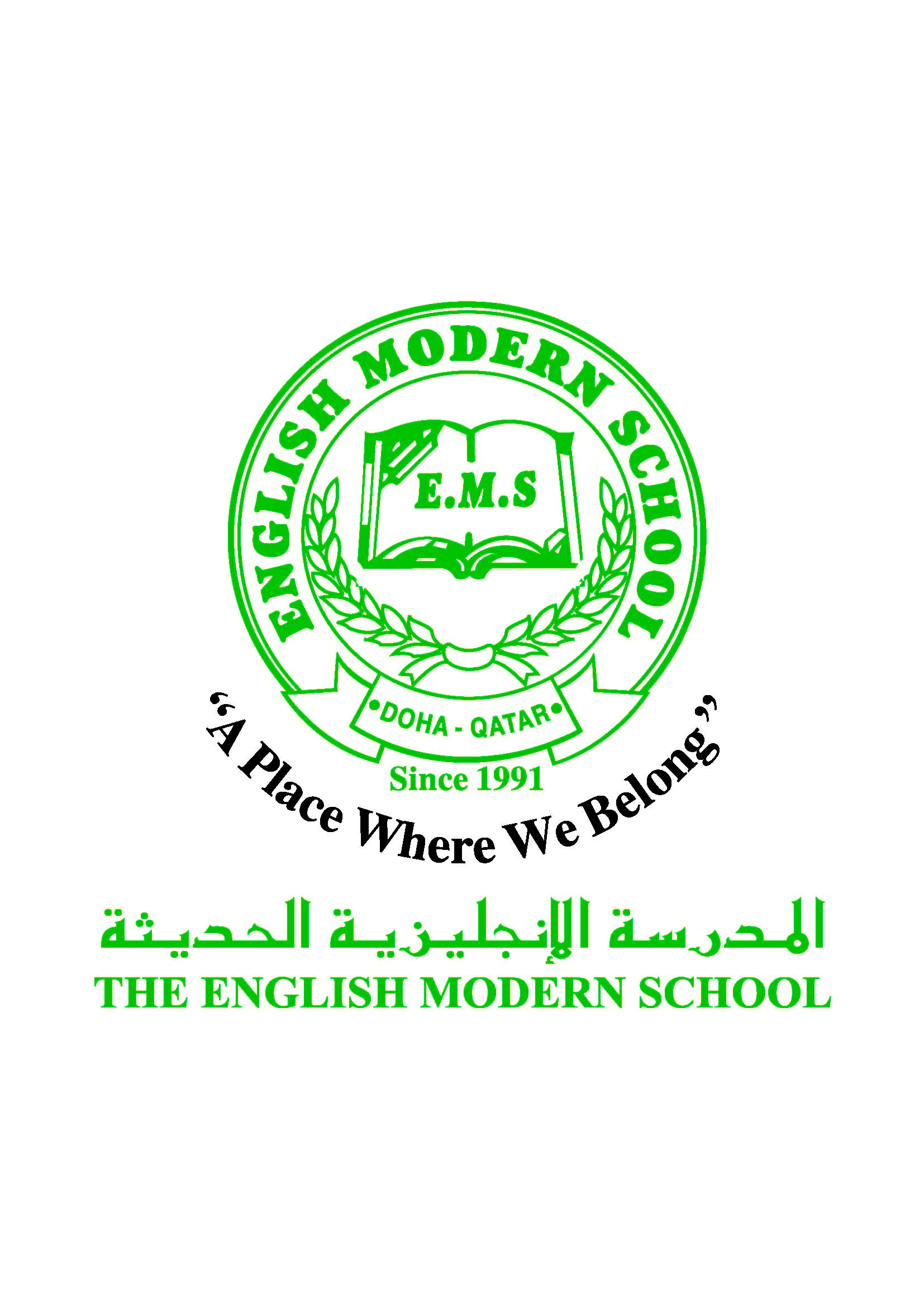            الرسالة الاسبوعية للفترة  من 5 / 3/ 2017 الى 9/ 3/ 2017اللغة العربيةاللغة العربيةاللغة العربيةاللغة العربيةاليوم والتاريخالدرس/ النشاطأعمال الصف الواجبات الأحد تجريد حرف الشين قراءة كلمات حرف الشين مع الحركات القصيرة  الكتاب المدرسي ص 27نسخ جملة (شاهدت العصفور يبني العش فوق الشجرة .) مرتان من الكتاب المدرسي ص27الإثنينتابع تجريد حرف الشين                                                                                                                                                                                                                                                                                                 قراءة كلمات حرف الشين مع الحركات الطويلة  الكتاب المدرسي ص 28و29ورقة عمل عن حرف الشينالثلاثاءبرنامج مهارات القراءة التدريب رقم 21حرف الفاءقراءة قصة وتلخيصها في دفتر الخاص بالقصص من على( منصة أقرأ)الأربعاءبرنامج مهارات القراءةالتدرب رقم 22حرف الكافقراءة قصة وتلخيصها في دفتر الخاص بالقصص من على( منصة أقرأ)الخميسإملاء + اختبار قصيرإملاء + اختبار قصيرالتربية الإسلاميةالتربية الإسلاميةالتربية الإسلاميةالتربية الإسلاميةاليوم والتاريخالدرس/ النشاطأعمال الصف الواجبات من الأحدإليالخميسالحصة الأولى:   الحديث الشريف              فضل التسبيحالحصة الثانية: تابع فضل التسبيححفظ و تفسير الحديث الشريف    حفظ و تفسير الحديث الشريفحفظ الحديث الشريفتاريخ قطرتاريخ قطرتاريخ قطرتاريخ قطراليوم والتاريخالدرس/ النشاطأعمال الصف الواجبات من الأحدإليالخميسأمير دولة قطر صاحب السمو الشيخ تميم بن حمد بن ثاني.الكلمات البصريةالكلمات البصريةالكلمات البصريةالكلمات البصريةالكلمات البصريةالكلمات البصريةصَادَالصَّيَادُثَعْلَبأَبْيَضمِنَ الصَّحْرَاءالنشاطموعد التنفيذملاحظاتالإملاءالخميسإملاء من الكلمات البصرية النسخالأحد (واجب منزلي)كتابة الكلمات البصرية نسخ جملة (شاهدت العصفور يبني العش فوق الشجرة .) مرتان من الكتاب المدرسي ص27التسميععلى مدار الأسبوع التالي لهذا الأسبوعفي حصص الشرعية سيتم التسميع اختبار قصيرالخميس اختبار قصير (قطعة قراءة للفهم )سيتم تجميع الواجبات من التلاميذ يوم الأربعاء من كل أسبوع للتصحيحسيتم تجميع الواجبات من التلاميذ يوم الأربعاء من كل أسبوع للتصحيحسيتم تجميع الواجبات من التلاميذ يوم الأربعاء من كل أسبوع للتصحيح